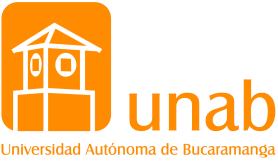 JUEGOS DEPORTIVOS  UNABI SEMESTRE 2023TENIS DE MESA:TENIS DE CAMPO: NOMBRES Y APELLIDOSIDPROGRAMA/FACULTAD# CONTACTORAMARAMARAMANIVELNOVATO-EXPERTOMODALIDADINDIVIDUAL-DOBLESNOMBRES Y APELLIDOSIDPROGRAMA/FACULTAD# CONTACTOMFFNIVELNOVATO-EXPERTOMODALIDADINDIVIDUAL-DOBLES